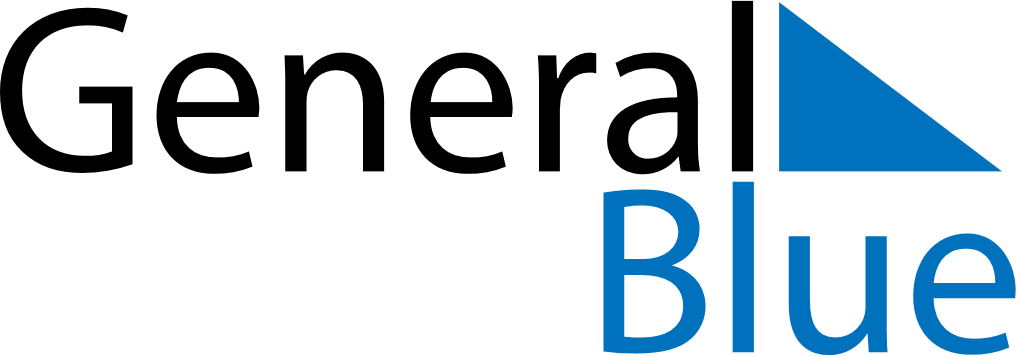 Quarter 2 of 2018JapanQuarter 2 of 2018JapanQuarter 2 of 2018JapanQuarter 2 of 2018JapanQuarter 2 of 2018JapanQuarter 2 of 2018JapanApril 2018April 2018April 2018April 2018April 2018April 2018April 2018April 2018SundayMondayMondayTuesdayWednesdayThursdayFridaySaturday12234567899101112131415161617181920212223232425262728293030May 2018May 2018May 2018May 2018May 2018May 2018May 2018May 2018SundayMondayMondayTuesdayWednesdayThursdayFridaySaturday123456778910111213141415161718192021212223242526272828293031June 2018June 2018June 2018June 2018June 2018June 2018June 2018June 2018SundayMondayMondayTuesdayWednesdayThursdayFridaySaturday1234456789101111121314151617181819202122232425252627282930Apr 29: Showa DayApr 30: Showa Day (substitute day)May 3: Constitution DayMay 4: Greenery DayMay 5: Children’s Day